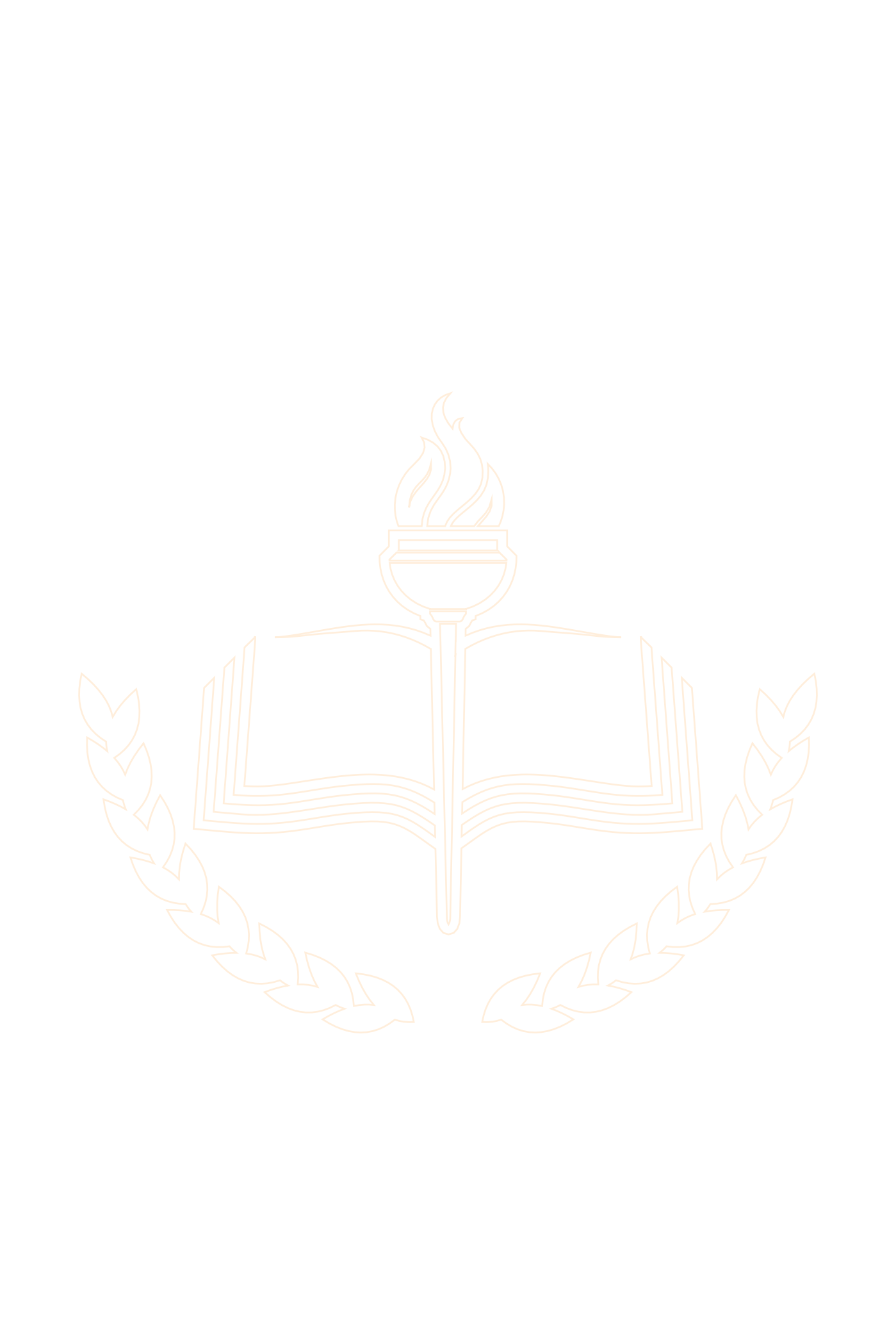 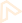 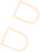 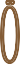 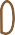 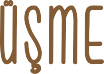 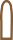 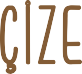 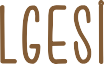 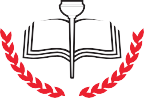 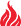 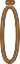 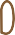 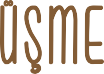 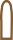 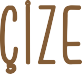 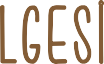 DİKKAT EDİLECEK HUSUSLAR“Görüşme konu alanları” çizelgesi doldurulurken sadece öğrenci görüşmelerinin değil öğrenci bazlı yapılan veli ve öğretmen görüşmelerinin de sayılarını görüşme konusuna göre işaretleyiniz. Veli ve öğretmenlerle yaptığınız görüşmeler öğrenci temelli olduğu için görüşme formlarında söz konusu olan öğrencinin cinsi- yetini de konu alanını da belirtiniz.Yıl sonu istatistiklerinde sayıya yansıttığınız cinsiyet de konu alanı da öğrenciye aittir.Yaptığınız çalışmanın hangi hizmet türüne girdiğinin net çizgisini görüşme formları yönergesinde bulabilir- siniz.Mezun öğrencileriniz ile yaptığınız çalışmaları aylık kayıt çizelgelerine kaydederken öğrenci sınıf bilgisine “MZN” yazılır, yıl sonu kayıt çizelgesine ise en son mezun olduğu kademe kaydedilir.Görüşme sayısı ve görüşülen öğrenci sayısı birbirlerinden farklı kavramlardır. Sizlerden görüşme sayısı diye istenilen sayı okulunuzdaki toplam öğrenci sayısından bağımsızdır. Örneğin; Ayşe ile farklı günlerde yapa- cağınız 5 görüşme ayrı görüşme sayısına sahip olacak ve istatistiklere 5 farklı görüşme olarak yansıyacaktır.Öğrenci grup çalışması sayıları yıllık kayıt çizelgesine kaydedilirken grup sayısı, öğrenci sayısı ve oturum sayısı belirtilir. Görüşme Aylık Kayıt Çizelgesi kaydedilirken bir grup ile yapılan her bir oturum farklı satırlara kaydedilir.Doldurulmuş görüşme kayıt çizelgeleri görüşme kayıtları dosyasında muhafaza edilir ve kayıtlar yılsonu çalışma raporuna işlenir.GÖRÜŞME SAYILARIGÖRÜŞME SAYILARIGÖRÜŞME SAYILARIGÖRÜŞME SAYILARIGÖRÜŞME SAYILARIGÖRÜŞME SAYILARIGÖRÜŞME SAYILARIGÖRÜŞME SAYILARIGÖRÜŞME SAYILARIGÖRÜŞME SAYILARIGÖRÜŞME SAYILARIGÖRÜŞME SAYILARIGÖRÜŞME SAYILARIGÖRÜŞME SAYILARIGÖRÜŞME SAYILARIGÖRÜŞME SAYILARIGÖRÜŞME SAYILARIGÖRÜŞME SAYILARIGÖRÜŞME SAYILARIGÖRÜŞME SAYILARIGÖRÜŞME SAYILARIGÖRÜŞME SAYILARIGÖRÜŞME SAYILARIÖğrenci GörüşmeleriVeli GörüşmeleriÖğretmen GörüşmeleriVeli Ziyareti SayısıBireysel Öğrenci ÇalışmalarıBireysel Öğrenci ÇalışmalarıBireysel Öğrenci ÇalışmalarıBireysel Öğrenci ÇalışmalarıGrupla Öğrenci ÇalışmalarıGrupla Öğrenci ÇalışmalarıGrupla Öğrenci ÇalışmalarıGrupla Öğrenci ÇalışmalarıGrupla Öğrenci ÇalışmalarıGrupla Öğrenci ÇalışmalarıGrupla Öğrenci ÇalışmalarıGrupla Öğrenci ÇalışmalarıGrupla Öğrenci ÇalışmalarıGrupla Öğrenci ÇalışmalarıGrupla Öğrenci ÇalışmalarıGrupla Öğrenci ÇalışmalarıYönlendirilen Öğrenci SayısıÖğrenci GörüşmeleriVeli GörüşmeleriÖğretmen GörüşmeleriVeli Ziyareti SayısıBireysel Psikolojik DanışmaKişisel-Sosyal RehberlikEğitsel RehberlikMesleki RehberlikPsiko- EğitimPsiko- EğitimPsiko- EğitimGrupla DanışmaGrupla DanışmaGrupla DanışmaGrupla Eğitsel RehberlikGrupla Eğitsel RehberlikGrupla Eğitsel RehberlikGrupla Mesleki RehberlikGrupla Mesleki RehberlikGrupla Mesleki RehberlikYönlendirilen Öğrenci SayısıÖğrenci GörüşmeleriVeli GörüşmeleriÖğretmen GörüşmeleriVeli Ziyareti SayısıBireysel Psikolojik DanışmaKişisel-Sosyal RehberlikEğitsel RehberlikMesleki RehberlikGrup SayısıÖğrenci SayısıOturum SayısıGrup SayısıÖğrenci SayısıOturum SayısıGrup SayısıÖğrenci SayısıOturum SayısıGrup SayısıÖğrenci SayısıOturum SayısıYönlendirilen Öğrenci SayısıTEMMUZOkul ÖncesiTEMMUZİlkokulTEMMUZOrtaokulTEMMUZLiseAĞUSTOSOkul ÖncesiAĞUSTOSİlkokulAĞUSTOSOrtaokulAĞUSTOSLiseEYLÜLOkul ÖncesiEYLÜLİlkokulEYLÜLOrtaokulEYLÜLLiseEKİMOkul ÖncesiEKİMİlkokulEKİMOrtaokulEKİMLiseKASIMOkul ÖncesiKASIMİlkokulKASIMOrtaokulKASIMLiseARALIKOkul ÖncesiARALIKİlkokulARALIKOrtaokulARALIKLiseOCAKOkul ÖncesiOCAKİlkokulOCAKOrtaokulOCAKLiseŞUBATOkul ÖncesiŞUBATİlkokulŞUBATOrtaokulŞUBATLiseMARTOkul ÖncesiMARTİlkokulMARTOrtaokulMARTLiseNİSANOkul ÖncesiNİSANİlkokulNİSANOrtaokulNİSANLiseMAYISOkul ÖncesiMAYISİlkokulMAYISOrtaokulMAYISLiseHAZİRANOkul ÖncesiHAZİRANİlkokulHAZİRANOrtaokulHAZİRANLiseTOPLAMTOPLAMGörüşme Konu AlanlarıTEMMUZTEMMUZAĞUSTOSAĞUSTOSEYLÜLEYLÜLEKİMEKİMKASIMKASIMARALIKARALIKOCAKOCAKŞUBATŞUBATMARTMARTNİSANNİSANMAYISMAYISHAZİRANHAZİRANTOPLAMGörüşme Konu AlanlarıKEKEKEKEKEKEKEKEKEKEKEKETOPLAMSağlıkla İlgili KonularAkademik KonularOkula ve Çevreye UyumSosyo- ekonomik KonularSosyal UyumAilevi KonularYöneltme ve YerleştirmeDavranış SorunuPsikolojik UyumDiğer ………